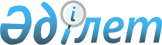 Өскемен қаласының 2023 жылғы 11 қаңтардағы № 95 "Өскемен қаласының кәсіпкерлік және ауыл шаруашылығы бөлімі" мемлекеттік мекемесі туралы Ережені бекіту туралы" қаулысына өзгерістер енгізу туралыШығыс Қазақстан облысы Өскемен қаласы әкімдігінің 2023 жылғы 7 сәуірдегі № 1110 қаулысы
      Өскемен қаласының әкімдігі ҚАУЛЫ ЕТЕДІ:
      1. Өскемен қаласының 2023 жылғы 11 қаңтардағы № 95 "Өскемен қаласының кәсіпкерлік және ауыл шаруашылығы бөлімі" мемлекеттік мекемесі туралы Ережені бекіту туралы" қаулысына мынадай өзгерістер енгізілсін:
      3-тармақ жаңа редакцияда жазылсын:
      "3. "Өскемен қаласының кәсіпкерлік және ауыл шаруашылығы бөлімі" мемлекеттік мекемесі осы қаулыдан туындайтын Қазақстан Республикасының заңнамасымен көзделген шараларды кабылдасын.";
      көрсетілген қаулымен бекітілген "Өскемен қаласының кәсіпкерлік және ауыл шаруашылығы бөлімі" мемлекеттік мекемесі туралы Ережеде:
      14-тармақта:
      19), 20), 21) тармақшалары, 25) тармақшасындағы 1, 3, 5, 6, 7 абзацтары алып тасталсын.
      2. "Өскемен қаласының кәсіпкерлік және ауыл шаруашылығы бөлімі" мемлекеттік мекемесі осы қаулыдан туындайтын Қазақстан Республикасының заңнамасымен көзделген шараларды кабылдасын.
      3. Осы қаулының орындалуын бақылау жетекшілік ететін Өскемен қаласы әкімінің орынбасарына жүктелсін.
      4. Осы қаулы оның алғашқы ресми жарияланған күнінен кейін күнтізбелік он күн өткен соң қолданысқа енгізіледі.
					© 2012. Қазақстан Республикасы Әділет министрлігінің «Қазақстан Республикасының Заңнама және құқықтық ақпарат институты» ШЖҚ РМК
				
      Өскемен қаласының әкімі 

Ж. Омар
